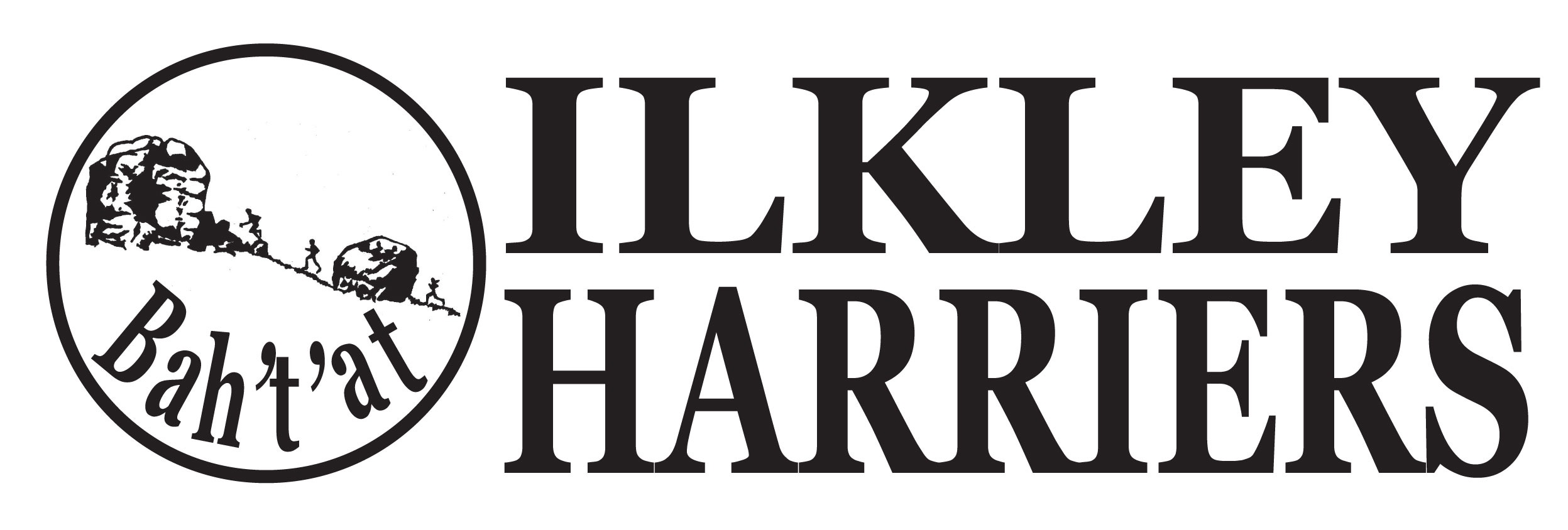 Apologies2.  Minutes of Meeting 5th December 20173.  Matters arising4.  Running the Club:	4.1 Harrier and Volunteer of the month 4.2 Events: Review of Christmas relays and quiz. HDSRL our race confirmation. Annual awards do organisation	4.3 Membership update and confirming review of process at February meeting	4.4 Junior update4.5 Awards for 2017 - decisions5.  Developing the Club	5.1 Development plan	5.2 Junior facilities6.  AOBNext meeting proposed: 8:30pm on Tuesday 6th February 2018 at ILTSCHarrier of month nominations: Anna Pickering for the Stoop3xNathan Edmondson 5th at Stoop, 8th at Chevin chaseJack Wood Myserscough 10m win, WYXC and 4th in Chevin chase (1st sprout!)Volunteer:2xNatalie York etc for predictorPete Shields for Wednesday training session